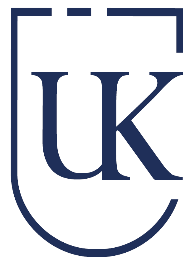 Uniwersytet Kaliski im. Prezydenta Stanisława WojciechowskiegoWYDZIAŁ MEDYCZNY I NAUK O ZDROWIURegulamin praktyk zawodowych dla studentów kierunku lekarskiego§ 1Podstawą prawną Regulaminu praktyk zawodowych na kierunku lekarskim są: Ustawa z dnia 20 lipca 2018 r. - Prawo o szkolnictwie wyższym i nauce  (Dz. U. z 2018 r. 
poz.1668); Rozporządzenie Ministra Nauki i Szkolnictwa Wyższego z dnia 26 lipca 2019 r. w sprawie standardów kształcenia przygotowującego do wykonywania zawodu lekarza, lekarza dentysty, farmaceuty, pielęgniarki, położnej, diagnosty laboratoryjnego, fizjoterapeuty i ratownika medycznego (Dz.U. 2019 poz. 1573), Rozporządzeniu Ministra Zdrowia z dnia 28 sierpnia 2017 r. w sprawie ramowego programu zajęć praktycznych dla kierunku lekarskiego i lekarsko-dentystycznego (Dz.U. 2017, poz. 1728); Statut Uniwersytetu Kaliskiego z dnia 22 lutego 2024 r. oraz Regulamin Studiów Akademii Kaliskiej im. Prezydenta Stanisława Wojciechowskiego z dnia 17 kwietnia 2023 r.§ 2Celem praktyki zawodowej studentów - zwanej dalej „praktyką” albo „praktykami”,  jest usystematyzowanie i poszerzenie wiedzy oraz umiejętności/kompetencji zdobytych w toku zajęć teoretycznych i praktycznychW trakcie kształcenia praktycznego na kierunku lekarskim student doskonali umiejętności zgodnie z założonymi efektami uczenia się określonymi w Standardzie kształcenia.Praktyka zawodowa stanowi integralną część kształcenia w zawodzie lekarza i jest realizowana zgodnie ze standardami kształcenia oraz z programem i planem studiów na kierunku lekarskim.Praktyka zawodowa jest obowiązkowa odbywa się w okresie wakacyjnym, po zakończeniu zajęć dydaktycznych i egzaminów w semestrze letnim zgodnie z harmonogramem.§ 3Praktyki odbywają się w podmiotach wykonujących działalność leczniczą spełniających kryteria do prowadzenia praktyk zawodowych studentów, z którymi uczelnia ma podpisane porozumienia lub w innym podmiocie wskazanym przez studenta pod warunkiem spełnienia kryteriów wyboru placówki.Zgodę na zorganizowanie praktyk we własnym zakresie rekomenduje opiekun praktyk zawodowych, na podstawie złożonego wniosku (Załącznik nr 1) oraz wypełnionej ankiety placówki medycznej (Załącznik nr 10 - Kryteria wyboru placówki do realizacji praktyk zawodowych). W celu uzyskania zgody na odbywanie praktyk zawodowych za granicą student musi wystąpić z wnioskiem do Dziekana Wydziału Nauk o Zdrowiu (Załącznik nr 1) oraz załączyć następujące dokumenty:zgodę dyrekcji strony przyjmującej na realizację praktyki zawodowej- przetłumaczoną przez tłumacza przysięgłego, w której będzie zawarta informacja o tym, w jakiej placówce będzie realizowana praktyka zawodowa, kto będzie opiekunem praktyki (ze wskazaniem danych teleadresowych) oraz informacja o nieodpłatnej realizacji praktyki zawodowej,wypełnioną ankietę placówki medycznej (Załącznik nr 10 - Kryteria wyboru placówki do realizacji praktyk zawodowych).program praktyki zaakceptowany i podpisany przez stronę przyjmującą.§ 4Praktyki zawodowe są realizowane pod kierunkiem opiekuna będącego pracownikiem danej placówki medycznej. Nadzór nad realizacją praktyk zawodowych sprawuje opiekun praktyk z ramienia uczelni.W celu realizacji praktyk Dziekan wyznacza opiekuna praktyk z ramienia uczelni spośród nauczycieli akademickich zatrudnionych na Wydziale Nauk o Zdrowiu. Dziekan określa zakres obowiązków opiekuna praktyk dla kierunku lekarskiego. Po otrzymaniu informacji opiekun praktyk z ramienia uczelni opracowuje wykaz placówek medycznych  wraz z liczbą studentów i terminem realizacji praktyk, który po akceptacji Dziekana zostaje przekazany do wiadomości studentów.Opiekun praktyk z ramienia uczelni zobowiązany jest do przeprowadzania hospitacji praktyk w wybranych losowo placówkach medycznych w danym roku akademickim.Po zakończeniu praktyki w danym roku akademickim, opiekun praktyk z ramienia uczelni zobowiązany jest do sporządzenia sprawozdania (Załącznik 9) z przebiegu praktyk i przeprowadzonych hospitacji.Opiekunowie praktyk z ramienia uczelni są w trakcie trwania praktyki przełożonymi studentów. Do ich kompetencji należy nadzór nad studentami, pomoc w rozwiązywaniu problemów związanych z realizacją praktyki, wyjaśnianie sytuacji konfliktowych, hospitacja praktyk, komunikacja z przedstawicielami placówki medycznej prowadzącej praktykę.Opiekun praktyk z ramienia placówki medycznej prowadzącej praktykę jest bezpośrednim przełożonym studentów w czasie trwania praktyki. Do jego kompetencji należy wprowadzenie studenta w zakres obowiązków, pomoc i szkolenie w ich realizacji i bezpośredni nadzór nad przebiegiem praktyki. Opiekun praktyki zawodowej z ramienia placówki medycznej, w której realizowana jest praktyka musi mieć, co najmniej 5-letnie doświadczenie oraz kompetencje zawodowe w zakresie właściwym dla realizowanej praktyki.Opiekun praktyk w placówce medycznej wyznaczany jest przez dyrekcję wskazanego podmiotu.§ 5Student pobiera ze strony Wydziału Nauk o Zdrowiu stosowny dziennik praktyki (Załączniki nr 3 - 7), który dokumentuje przebieg praktycznego nauczania.W dzienniku praktyk wykonanie przez studenta standardowych procedur medycznych/złożonych czynności medycznych potwierdza opiekun praktyk z ramienia placówki medycznej.Przed rozpoczęciem praktyki student zobowiązany jest posiadać:ubezpieczenie NNW wraz z klauzulą OC w zakresie odbywanych praktyk studenckich w placówkach medycznych;zaświadczenie o szczepieniu przeciwko WZW typu B;aktualne zaświadczenie o przeprowadzeniu badań lekarskich do celów sanitarno-epidemiologicznych;obowiązującą dokumentację niezbędną do zaliczenia praktyki;ochronne ubranie medyczne;identyfikator wykonany przez studenta we własnym zakresie, zgodnie ze wzorem wymaganym przez uczelnię.Przed rozpoczęciem praktyki student zobowiązany jest do zapoznania się z „Procedurą postępowania po ekspozycji zawodowej na zakażenie wirusem HIV, HBV, HCV”.Przed rozpoczęciem praktyki Student dostarcza do opiekuna praktyk następujące dokumenty: wniosek o wyrażenie zgody na zorganizowanie praktyki (Załącznik nr 1), podpisane oświadczenie o zapoznaniu się z Regulaminem praktyk (Załącznik nr 2), a w przypadku praktyk organizowanych we własnym zakresie również Kryteria wyboru placówki do realizacji praktyk zawodowych (Załącznik nr 10) oraz Porozumienie z placówką, w której zamierza odbywać praktykę (Załącznik nr 11).§ 6Praktyki realizowane są przez studentów w okresie wakacyjnym, po zakończeniu zajęć dydaktycznych i egzaminów w semestrze letnim zgodnie z programem studiów na kierunku lekarskim.Po każdym roku studiów student obowiązany jest do odbycia i zaliczenia praktyk z następujących dziedzin:I rok: opieka nad chorym – 4 tygodnie, liczba godzin: 120, liczba punktów ECTS: 4.II rok: podstawowa opieka zdrowotna (medycyna rodzinna) – 3 tygodnie, liczba godzin: 90, liczba punktów ECTS: 3; pomoc doraźna – 1 tydzień, liczba godzin: 30, liczba punktów ECTS: 1.III rok: choroby wewnętrzne – 4 tygodnie, liczba godzin: 120, liczba punktów ECTS: 4.IV rok: intensywna terapia – 2 tygodnie, liczba godzin: 60, liczba punktów ECTS: 2; chirurgia – 2 tygodnie, liczba godzin: 60, liczba punktów ECTS: 2.V rok: ginekologia i położnictwo – 2 tygodnie, liczba godzin: 60, liczba punktów ECTS: 2; pediatria – 2 tygodnie, liczba godzin: 60, liczba punktów ECTS: 2.Tydzień oznacza okres 5 dni roboczych, średnio 8 godzin dydaktycznych dziennie.Praktyki po I roku studiów odbywają się w dowolnym oddziale szpitalnym, pod nadzorem pielęgniarki wskazanej przez dyrekcję.Praktyki po II roku studiów odbywają się w gabinecie lekarza rodzinnego oraz w szpitalnym oddziale ratunkowym (SOR) lub w izbie przyjęć.Praktyki po III roku studiów odbywają się w oddziale chorób wewnętrznych.Praktyki po IV roku studiów odbywają się w oddziale intensywnej terapii oraz w oddziale chirurgicznym.Praktyki po V roku studiów odbywają się w oddziale ginekologii i/lub położnictwa oraz w oddziale pediatrycznym lub noworodkowym.Student skierowany na praktykę zobowiązany jest:przestrzegać zasad i regulaminów obowiązujących w placówce medycznej przyjmującej studenta na praktykę oraz przepisów o ochronie danych osobowych i informacji niejawnych;wykonywać polecenia związane z programem praktyk według wskazówek osoby nadzorującej przebieg praktyki z ramienia placówki medycznej przyjmującej studenta na praktykę;przestrzegać zasad etyki zawodowej oraz dochować tajemnicy zawodowej;godnie reprezentować swoją uczelnię.Student odbywający praktykę w placówce medycznej przyjmującej studenta na praktykę ponosi odpowiedzialność za szkody wyrządzone z winy umyślnej, powstałe na terenie placówki w trakcie odbywania praktyki.Studentowi wykonującemu czynności w ramach praktyki zawodowej nie przysługuje wynagrodzenie.Placówka medyczna przyjmująca studenta na praktykę może zażądać od uczelni odwołania studenta z praktyk w przypadku naruszenia przez studenta postanowień zawartych w ust. 9 lub nie wypełniania obowiązków wynikających z programu praktyki.W ramach praktycznego nauczania realizowane są efekty kształcenia zawarte w standardach kształcenia dla kierunku lekarskiego obejmujące następujące rodzaje umiejętności:umiejętność A – czynności z nią związane student wykonuje prawidłowo i w pełni samodzielnie;umiejętność B – student zna zasady wykonywania czynności z nią związanych, potrafi przy nich asystować.Szczegółowy program praktyk zawodowych:Rok IPo I roku studiów obowiązuje 4-tygodniowa praktyka (120 godzin) z zakresu opieki nad chorym odbywająca się w dowolnym oddziale szpitalnym.Student otrzymuje 4 punkty ECTS.Celem praktyki z zakresu opieka nad chorym jest:przygotowanie i podawanie leków droga pozajelitowąudział w  żywieniu chorych;prowadzenie profilaktyki przeciwodleżynowej oraz udział w leczeniu odleżyn;podawanie leków drogą doustną pomoc w czynnościach higienicznych u chorych;asystowanie przy badaniu chorych;poznanie struktury organizacyjnej szpitala i oddziału;zaznajomienie się z zakresem obowiązków personelu pielęgniarskiego;prowadzenie dokumentacji medycznej (np. oddziałowa księga ruchu chorych, rejestr zakażeń wewnątrzszpitalnych, rejestr procedur  inwazyjnych, receptariusze).Rok IIPo II roku studiów obowiązuje studentów 90 godzin praktyki w zakresie podstawowej opieki zdrowotnej (medycyny rodzinnej) w gabinecie lekarza rodzinnego oraz 30 godzin praktyki w zakresie pomocy doraźnej w szpitalnym oddziale ratunkowym lub izbie przyjęć Student otrzymuje 4 punkty ECTS.Celem praktyki  z zakresu podstawowej opieki zdrowotnej (medycyna rodzinna) jest:zapoznanie się z zakresem obowiązków lekarza rodzinnego, organizacją praktyki i sposobem prowadzenia dokumentacji;zapoznanie się z metodami prowadzenia edukacji zdrowotnej i uczestniczenia 
w działalności profilaktycznej;poznanie zasad udzielania pierwszej pomocy w nagłych wypadkach, w tym z techniką desmurgii;asystowanie lekarzowi rodzinnemu w trakcie wizyt ambulatoryjnych oraz w wizytach domowych, w tym pomoc przy wykonywaniu drobnych zabiegów;zaznajomienie studenta z systemem organizacji świadczeń diagnostycznych w lecznictwie otwartym w zakresie badań, pobierania materiałów do badań;udział w wykonywaniu wybranych procedur diagnostycznych (pomiar ciśnienia tętniczego, pomiar stężenia glukozy z użyciem glukometru, EKG, badanie spirometryczne).Celem praktyki z zakresu pomocy doraźnej jest:zapoznanie z zakresem świadczeń pomocy doraźnej;asystowanie przy udzielaniu pierwszej pomocy oraz przy badaniu chorych w czasie wizyt domowych;udział w wyjazdach karetki ogólnej, reanimacyjnej, wypadkowej, pediatrycznej i ginekologiczno- położniczej;zdobycie umiejętności postępowania w stanach zagrożenia życia.Rok IIIPo III roku studiów obowiązuje studentów 4-tygodniowa praktyka (120 godzin) w oddziale chorób wewnętrznych. Student otrzymuje 4 punkty ECTS.Celem praktyki z zakresu chorób wewnętrznych jest:zapoznanie z organizacją oddziału wewnętrznego (kliniki) i powiązaniu organizacyjnym oddziału (kliniki) z lecznictwem otwartym;doskonalenie umiejętności badania przedmiotowego i podmiotowego;zapoznanie się zasadami udzielania pierwszej pomocy (reanimacja);rozpoznanie i różnicowanie podstawowych jednostek chorobowych ze szczególnym uwzględnieniem przypadków ostrych;poznanie właściwej interpretacji wyników badań pracownianych, radiologicznych 
i patomorfologicznych;udział w wizytach lekarskich;wykonywanie zabiegów stosowanych w codziennej praktyce lekarskiej (wstrzyknięcia dożylne, podłączanie kroplówek, cewnikowanie itp.);pobieranie materiału do badań diagnostycznych.Rok IVPo IV roku studiów obowiązuje studentów 2-tygodniowa (60 godzin) praktyka w oddziale intensywnej terapii oraz 2-tygodniowa (60 godzin) praktyka w oddziale chirurgii. Student otrzymuje 4 punkty ECTS.Celem praktyki z zakresu intensywnej terapii jest:poznanie organizacji i zasad pracy oddziału intensywnej terapii;pogłębienie i usystematyzowanie wiedzy dotyczącej fizjopatologii towarzyszącej stanom zagrożenia życia wywołanym przez urazy, ciężkie zakażenia, rozległe operacje, etc.;zapoznanie z metodami leczenia stosowanymi w oddziale intensywnej terapii z położeniem silnego nacisku na nabycie umiejętności praktycznych;zapoznanie z metodami monitorowania układu oddechowego, prowadzenie wentylacji mechanicznej;zapoznanie z metodami monitorowania układu krążenia oraz metodami farmakologicznego wspierania układu krążenia;ocenianie stanu świadomości pacjenta, sedacja w oddziale intensywnej terapii;zapoznanie się z zakażeniami w oddziale intensywnej terapii oraz zasadami leczenia wstrząsu septycznego;zapoznanie się z zasadami wdrażania i prowadzenia terapii pozaustrojowych;zapoznanie z problemami etycznymi w intensywnej terapii;prowadzenie dokumentacji medycznej w oddziale intensywnej terapii.Celem praktyki z zakresu chirurgii jest:poznanie organizacji oddziału chirurgicznego, bloku operacyjnego, sal opatrunkowych, zasad przyjęć, prowadzenia dokumentacji i wypisu chorego;poznanie typów narzędzi chirurgicznych oraz aparatury używanej w oddziale chirurgicznym;doskonalenie badania lekarskiego i postępowania diagnostycznego zwłaszcza w przypadkach nagłych;opanowanie zasad opatrywania ran, zakładania/zdejmowania szwów, postępowania w złamaniach i oparzeniach;poznanie zasad i technik znieczulenia miejscowego;udział w wizytach lekarskich lekarza dyżurnego;aktywny udział w pracy oddziału, wykonywanie podstawowych zabiegów, zmiana opatrunków, zdejmowanie szwów, podłączanie kroplówek, pobieranie materiału do badań diagnostycznych;przestrzeganie zasad aseptyki i antyseptyki  zaznajomienie z procedurą chirurgicznego mycia rąk udział (asysta) w operacjach na sali operacyjnej. Rok VPo V roku studiów obowiązuje studentów 60 godzin praktyki w oddziale ginekologii i/lub położnictwa i 60 godzin praktyki w oddziale pediatrycznym lub noworodkowym. Student otrzymuje 4 punkty ECTS.Celem praktyki z zakresu ginekologii i położnictwa jest:zapoznanie się z organizacją pracy Izby Przyjęć Położniczej, traktu porodowego, oddziału położniczego i ginekologicznego oraz oddziału połogowego;przyjęcie rodzącej do porodu, założenie dokumentacji, wykonanie czynności związanych z toaletą rodzącej;obserwacja postępu porodu oraz prowadzenie dokumentacji przebiegu porodu 
z uwzględnieniem parametrów dotyczących stanu matki i płodu;odebranie porodu fizjologicznego pod ścisłym nadzorem położnej 
i lekarza;udział studenta w szyciu krocza;ocena łożyska po porodzie;zapoznanie się z obsługą aparatury;asysta przy cięciu cesarskim;poznanie zasad badania ginekologicznego;omówienie zasad kwalifikacji pacjentek do zabiegu operacyjnego;poznanie zasad pracy w gabinecie zabiegowym i prowadzenia dokumentacji, pobieranie materiału do badania histopatologicznego i cytologicznego;asysta przy operacjach ginekologicznych;obserwacja pacjentek we wczesnym okresie pooperacyjnym i prowadzenie karty obserwacji;postępowanie z pacjentkami hospitalizowanymi z powodu zagrażającego poronienia;poznanie zasad profilaktyki nowotworów narządów płciowych żeńskich i gruczołu piersiowego.Celem praktyki z zakresu pediatrii jest:zapoznanie się z organizacją pracy w oddziale dziecięcym/klinice i powiązaniami organizacyjnymi oddziału/kliniki z lecznictwem otwartym; poznanie podstawowych procedur obowiązujących w oddziale oraz kompetencji personelu w zakresie: opieki nad dziećmi, badań i diagnostyki (ze szczególnym uwzględnieniem: prowadzenia dziećmi dokumentacji związanej z przyjęciem, pobytem i wypisem, prowadzenia historii choroby itp.);poznanie przepisów sanitarno-epidemiologicznych w oddziale niemowlęcym i dziecięcym oraz metod zapobiegania zakażeniom szpitalnym;udział w porannych odprawach i wizytach lekarskich; zapoznanie z zasadami prowadzenia dokumentacji; udział w prowadzonych w oddziale szkoleniach edukacyjnych;doskonalenie umiejętności oceny stanu dziecka i jego psychofizycznego rozwoju; doskonalenie umiejętności badania fizykalnego dziecka;zapoznanie z pielęgnacją niemowlęcia; poznanie zasad żywienia zdrowego i chorego niemowlęcia i dziecka;zapoznanie z zasadami udzielania pierwszej pomocy;pogłębianie umiejętności prawidłowego rozpoznawania i różnicowania podstawowych jednostek chorobowych ze szczególnym uwzględnieniem przypadków ostrych;poznanie właściwej interpretacji wyników badań laboratoryjnych, radiologicznych i patomorfologicznych;doskonalenie umiejętności oceny stopnia nawodnienia niemowlęcia z ustaleniem wskazań do leczenia nawadniającego (ilość i skład płynu infuzyjnego);doskonalenie umiejętności oceny równowagi kwasowo-zasadowej u chorego dziecka,  w tym niemowlęcia;przygotowanie i podawanie leków drogą pozajelitową;uczestniczenie w konsultacjach wielospecjalistycznych.Praktyki powinny być zrealizowane i zaliczone przed rozpoczęciem kolejnego roku akademickiego.§ 7Zaliczenie praktyki jest warunkiem zaliczenia roku studiów. W przypadku nie zaliczenia praktyki z powodu choroby lub sytuacji losowej potwierdzonej odpowiednim dokumentem, Dziekan może zdecydować o wpisie warunkowym na  następny rok akademicki i wyznaczyć termin zaliczenia zaległej praktyki.W przypadkach uzasadnionych losowo, możliwe jest za zgodą Dziekana warunkowe przeniesienie określonego rodzaju praktyk na następny rok akademicki.Warunkiem zaliczenia praktyki jest 100% frekwencja podczas jej odbywania (wszystkie nieobecności i spóźnienia wymagają odpracowania) oraz złożenie opiekunowi praktyk zawodowych wypełnionego dziennika praktyki z pieczęcią i podpisem opiekuna praktyki z ramienia placówki medycznej wraz z wpisami w indeksie umiejętności praktycznych, oraz raportu z opisem czynności wykonywanych podczas praktyki wakacyjnej (Załącznik nr 8).Zaliczenie praktyki realizowanej za granicą wymaga dostarczenia przez studenta wypełnionego, podpisanego i przetłumaczonego przez tłumacza przysięgłego dziennika praktyki potwierdzającego zrealizowanie programu praktyki.Zaliczenia praktyki, po weryfikacji złożonych dokumentów, dokonuje opiekun praktyk ze strony uczelni.Każdy student przed przystąpieniem do zajęć ma obowiązek zapoznania się z niniejszym dokumentem i podpisania stosownego oświadczenia o zapoznaniu się z regulaminem praktyk zawodowych (Załącznik nr 2).§ 8Regulamin wchodzi w życie z dniem 2 października 2023r.W przypadkach nieuregulowanych niniejszym Regulaminem decyzję podejmuje Dziekan po zasięgnięciu opinii opiekuna praktyk z ramienia uczelni.Załączniki:Załącznik nr 1: Wniosek o wyrażenie zgody na zorganizowanie praktyki.Załącznik nr 2: Oświadczenie o zapoznaniu się z regulaminem praktyk.Załącznik nr 3: Dziennik praktyki studenta; I rok lekarski.Załącznik nr 4: Dziennik praktyki studenta; II rok lekarski.Załącznik nr 5: Dziennik praktyki studenta; III rok lekarski.Załącznik nr 6: Dziennik praktyki studenta; IV rok lekarski.Załącznik nr 7: Dziennik praktyki studenta; V rok lekarski.Załącznik nr 8: Raport z praktyki wakacyjnej.Załącznik nr 9: Sprawozdanie koordynatora z przebiegu praktyk.Załącznik nr 10: Kryteria wyboru jednostki medycznej do realizacji praktyk zawodowych.Załącznik nr 11: Porozumienie w sprawie praktyk zawodowych studentów Wydziału Medycznego i Nauk o Zdrowiu.Lp.STANDARDOWE PROCEDURY MEDYCZNERodzaj umiejętności1.Pomiar temperatury ciała.A2.Pomiar tętna.A3.Nieinwazyjny pomiar ciśnienia tętniczego.A4.Monitorowanie parametrów życiowych przy pomocy kardiomonitora.A5.Wprowadzenie rurki ustno-gardłowej.A6.Posługiwanie się pulsoksymetrią.A7.Pomiar szczytowego przepływu wydechowego.A8.Badanie odruchów noworodkowych.A9.Wykonanie pomiarów antropometrycznych.A10.Wentylacja przez maskę twarzową workiem samorozprężalnym.A11.Znajomość podstawowych zasad prowadzenia wentylacji zastępczej.A12.Pobieranie obwodowej krwi żylnej.A13.Założenie wkłucia obwodowego.A14.Wykonanie wstrzyknięcia dożylnego, domięśniowego i podskórnego.A15.Pobieranie posiewów krwi.A16.Pobieranie krwi tętniczej.B17.Pobieranie arterializowanej krwi włośniczkowej.A18.Wykonanie prostych testów paskowych, pomiar stężenia glukozy we krwi.A19.Pobieranie wymazów z nosa, gardła i skóry.A20.Nakłucie jamy opłucnowej.B21.Zbadanie palcem przez odbyt.A22.Cewnikowanie pęcherza moczowego u kobiet i mężczyzn.A23.Zgłębnikowanie żołądka.A24.Płukanie żołądka.B25.Wykonanie lewatywy.B26.Wykonanie i interpretacja standardowego elektrokardiogramu spoczynkowego.A27.Wykonanie kardiowersji elektrycznej i defibrylacji serca.A28.Przeprowadzenie orientacyjnego badania pola widzenia.A29.Przeprowadzenie orientacyjnego badania otoskopowego.A30.Drenaż jamy opłucnej.B31.Umiejętność zastosowania wstępnego odbarczenia jamy opłucnowej w nagłym przypadku np. odmy prężnej.A32.Drenaż osierdzia.B33.Umiejętność zastosowania wstępnego odbarczenia tamponady.A34.Nakłucie jamy otrzewnowej.B35.Nakłucie lędźwiowe.B36.Wykonanie testów naskórkowych, prób śródskórnych i skaryfikacyjnych oraz interpretacja ich wyników.B37.Założenie jałowych rękawiczek, fartucha operacyjnego oraz przygotowanie pola operacyjnego zgodnie z zasadami aseptyki.A38.Umiejętność zszycia prostej rany oraz usunięcia szwów przy pomocy narzędzi chirurgicznych.A39.Znieczulenie miejscowe okolicy operowanej.A40.Zaopatrzenie prostej rany.A41.Założenie i zmiana jałowego opatrunku chirurgicznego.A42.Zaopatrzenie krwawienia zewnętrznego.A43.Doraźne unieruchomienie kończyny, a także wybór rodzaju unieruchomienia koniecznego do zastosowania w typowych sytuacjach klinicznych.A44.Nacięcie i drenaż ropnia.B45.Wykonanie badania ginekologicznego i gruczołu piersiowego.A46.Wykonanie tamponady przedniej.A47.Usuwanie woskowiny usznej.B48.Wycięcie guza łagodnego i złośliwego skóry i błon śluzowych.B49.Wycięcie węzła chłonnego.B50.Wykonanie biopsji cienkoigłowej i gruboigłowej.B51.Pielęgnacja portu naczyniowego i dootrzewnowego.B52.Wykonanie badania USG w stanach zagrożenia życia, w szczególności w przypadku: zawału serca z wysiękiem opłucnej, kardiomiopatii rozszerzeniowej z ciężką dysfunkcją skurczową obukomorową, wysięku opłucnej, tamponady serca, rozwarstwienia aorty, kamicy pęcherzyka żółciowego – w stanie ostrego zapalenia, stłuszczenia wątroby z płynem w otrzewnej, pęknięcia śledziony, tętniaka aorty brzusznej z rozwarstwieniem.BLp.ZŁOŻONE CZYNNOŚCI MEDYCZNERodzaj umiejętności1.Przeprowadzenie wywiadu lekarskiego z pacjentem dorosłym, w tym z pacjentem w wieku podeszłym oraz pacjentem niepełnosprawnym.A2.Przeprowadzenie pełnego i ukierunkowanego badania fizykalnego.A3.Ocena stanu ogólnego, stanu przytomności i świadomości pacjenta.A4.Przeprowadzenie diagnostyki różnicowej najczęstszych chorób pacjentów dorosłych.A5.Planowanie postępowania diagnostycznego, terapeutycznego i profilaktycznego w najczęstszych chorobach pacjentów dorosłych.A6.Planowanie programu rehabilitacji w najczęstszych chorobach pacjentów dorosłych.B7.Interpretacja badań laboratoryjnych.A8.Interpretacja wyników badań cytologicznych i histopatologicznych.A9.Interpretacja wyników badania spirometrycznego.A10.Ocena możliwości wystąpienia błędu przedlaboratoryjnego i zasady jego unikania, z uwzględnieniem znajomości antykoagulantów używanych w badaniach laboratoryjnych i przyłóżkowych.A11.Zapobieganie, rozpoznawanie i leczenie chorób stanowiących najczęstszą przyczynę zgłaszania się pacjentów do lekarza podstawowej opieki zdrowotnej.A12.Ocena stanu pacjenta nieprzytomnego.A13.Wybór zgodnego z prawem postępowania lekarskiego w sytuacji konieczności działania bez zgody pacjenta.A14.Rozpoznanie stanów nagłego zagrożenia życia i zasady postępowania w tych stanach.A15.Pielęgnacja i postępowanie w typowych powikłaniach kolostomii, urostomii, ileostomii i gastrostomii.B16.Rozpoznanie obrzęku chłonnego, znajomość zasad profilaktyki obrzęku chłonnego u pacjentów po limfadenektomiach i radioterapii, umiejętność postępowania w powikłaniach spowodowanych obrzękiem chłonnym.B17.Rozpoznanie, profilaktyka i leczenie powikłań wczesnych i odległych po leczeniu onkologicznym (radioterapia i chemioterapia), ze szczególnym uwzględnieniem powikłań ze strony przewodu pokarmowego.B18.Kliniczna ocena układu chłonnego.A19.Rozpoznanie, profilaktyka i leczenie stanów przednowotworowych w obrębie błony śluzowej i skóry.B20.Żywienie dojelitowe, pozajelitowe, płynoterapia w różnych stanach chorobowych ze szczególnym uwzględnieniem pacjentów onkologicznych.B21.Różnicowanie zmian poterapeutycznych i nawrotów choroby nowotworowej.B22.Przekazywanie informacji z zastosowaniem technik komunikacyjnych dostosowanych do różnych odbiorców.A23.Przekazywanie niepomyślnych wiadomości z wykorzystaniem specjalistycznych protokołów (m.in. SPIKES, EMPATIA, ABCDE).A24.Komunikacja w interdyscyplinarnym zespole medycznym (w tym z użyciem protokołów ATMIST, RSVP, SBAR).A25.Komunikowanie się z pacjentem i rodziną pacjenta ze szczególnym uwzględnieniem pacjenta onkologicznego i jego rodziny.B26.Ocena stanu ogólnego i jakości życia w przypadku udzielania pacjentowi świadczeń zdrowotnych, w szczególności z zakresu onkologii.B27.Umiejętność ustalenia wskazań do modyfikacji trybu życia i diety, w szczególności pacjentowi onkologicznemu.B28.Postępowanie w zaburzeniach metabolicznych u pacjentów onkologicznych oraz w stanach nagłego zagrożenia życia w onkologii.B29.Rozpoznanie stanu po spożyciu alkoholu, środków odurzających lub substancji psychotropowych.A30.Monitorowanie stanu pacjenta zatrutego.A31.Postępowanie wstępne w zatruciach.A32.Przeprowadzenie badania psychiatrycznego.A33.Ocena i opis stanu psychicznego pacjenta.A34.Rozpoznanie i postępowanie w stanach nagłych związanych z zaburzeniami psychicznymi.A35.Rozpoznanie agonii i stwierdzenie zgonu pacjenta.A36.Postępowanie, leczenie i rehabilitacja w warunkach ambulatoryjnych i domowych u pacjentów przewlekle chorych.B37.Kwalifikowanie pacjenta do leczenia w warunkach oddziału zakaźnego.B38.Przeprowadzenie wywiadu lekarskiego z pacjentem do ukończenia 18. roku życia i jego rodzicami.A39.Przeprowadzenie badania fizykalnego pacjenta do ukończenia 18. roku życia.A40.Zapoznanie się z zasadami pielęgnacji i karmienia noworodka oraz niemowlęcia.A41.Ocena stanu noworodka.A42.Ocena dojrzałości noworodka.A43.Posługiwanie się siatkami centylowymi.A44.Ocena stopnia zaawansowania dojrzewania płciowego.B45.Przeprowadzenie badania bilansowego pacjenta do ukończenia 18. roku życia.A46.Przeprowadzenie diagnostyki różnicowej najczęstszych chorób pacjentów do ukończenia 18. roku życia.A47.Planowanie postępowania diagnostycznego, terapeutycznego i profilaktycznego w najczęstszych chorobach pacjentów do ukończenia 18. roku życia.A48.Planowanie programu rehabilitacji w najczęstszych chorobach pacjentów do ukończenia 18. roku życia.B49.Kwalifikowanie pacjenta do szczepień oraz stosowanie kalendarza szczepień u pacjentów do ukończenia 18. roku życia.B50.Leczenie tlenem.A51.Prowadzenie podstawowych czynności ratunkowych, z wyszczególnieniem pacjentów do ukończenia 18. roku życia i pacjentów dorosłych, w tym z użyciem fantomów.A52.Działanie w algorytmie zaawansowanych czynności ratunkowych, z wyszczególnieniem pacjentów do ukończenia 18. roku życia i pacjentów dorosłych, w tym z użyciem fantomów.A53.Zbadanie jamy brzusznej w aspekcie ostrego brzucha.A54.Rozpoznawanie objawów narastającego ciśnienia śródczaszkowego.B55.Ocena funkcjonalna pacjenta niepełnosprawnego.A56.Dokonywanie wyboru badania obrazowego RTG, TK, MRI lub USG oraz identyfikowanie w nim oznak zagrożenia życia.A57.Interpretacja badania radiologicznego w zakresie najczęstszych typów złamań, szczególnie złamań kości długich.A58.Asystowanie przy badaniu USG i jego interpretacja.A59.Planowanie postępowania w przypadku ekspozycji na zakażenie przenoszone drogą krwi.A60.Rozpoznanie objawów lekozależności i zaplanowanie jej leczenia.B61.Przetoczenie krwi i jej składników oraz preparatów krwiopochodnych.B62.Interpretacja wyników badań z zakresu immunologii transfuzjologicznej: grupa krwi, próba zgodności, testy antyglobulinowe.A63.Znajomość zasad postępowania w przypadku wystąpienia powikłań poprzetoczeniowych.A64.Ocena wskazań do wykonania punkcji nadłonowej i uczestnictwo w jej wykonaniu.B65.Asysta przy typowych procedurach urologicznych (np. endoskopia diagnostyczna i terapeutyczna układu moczowego, litotrypsja, punkcja prostaty, typowe zabiegi operacyjne).B66.Rozpoznanie stanów okulistycznych wymagających natychmiastowej pomocy specjalistycznej i udzielenie wstępnej, kwalifikowanej pomocy w przypadkach urazów fizycznych i chemicznych oka.A67.Wykonanie badania dna oka oftalmoskopem bezpośrednim i jego interpretacja w zakresie oceny tarczy nerwu wzrokowego i dużych naczyń (obrzęk tarczy nerwu wzrokowego i wylewy, brak różowego refleksu).B68.Znajomość zasad postępowania okołooperacyjnego.A69.Kwalifikowanie pacjenta do operacji ze wskazań nagłych i planowych.B70.Kontrola poprawności ukrwienia kończyny po założeniu opatrunku unieruchamiającego.A71.Postępowanie w stanie wstrząsu urazowego oraz obrażeń wielonarządowych.B72.Unieruchomienie kręgosłupa szyjnego i piersiowo-lędźwiowego u pacjenta po urazach.A73.Ocena odleżyny i zastosowanie odpowiedniego opatrunku.B74.Rozpoznanie objawów podmiotowych i przedmiotowych świadczących o nieprawidłowym przebiegu ciąży (nieprawidłowe krwawienia, ocena czynności skurczowej macicy).B75.Interpretacja wyników badania fizykalnego ciężarnej (ciśnienie tętnicze, czynność serca matki i płodu) oraz wyników badań laboratoryjnych świadczących o patologii ciąży.A76.Interpretacja zapisu kardiotokografii (KTG).B77.Rozpoznanie rozpoczynającego się porodu, rozpoznanie nieprawidłowego czasu jego trwania.B78.Asysta przy odbieraniu porodu fizjologicznego.B79.Interpretacja objawów podmiotowych i przedmiotowych w  połogu.B80.Ustalenie wskazań i przeciwwskazań do stosowania różnych metod antykoncepcji oraz metod naturalnego planowania rodziny.A81.Interpretacja charakterystyk produktów leczniczych oraz krytyczna ocena materiałów reklamowych dotyczących produktów leczniczych.A82.Analiza ewentualnych działań niepożądanych poszczególnych produktów leczniczych oraz interakcji między nimi.A83.Planowanie konsultacji specjalistycznych.A84.Kwalifikowanie pacjenta do leczenia domowego i szpitalnego.A85.Stosowanie leczenia dietetycznego.A86.Stosowanie indywidualizacji obowiązujących zaleceń terapeutycznych oraz innych metod leczenia wobec nieskuteczności bądź przeciwwskazań do terapii standardowej.B87.Definiowanie stanów, w których czas dalszego trwania życia, stan funkcjonalny, preferencje pacjenta ograniczają postępowanie zgodne z określonymi dla danej choroby zaleceniami.B88.Praktyczna znajomość zasad zawierania umów o udzielanie świadczeń opieki zdrowotnej finansowanych ze środków publicznych oraz takich umów finansowanych ze środków niepublicznych.A89.Umiejętność wypisywania recept na leki gotowe, recepturowe (w tym środki odurzające lub substancje psychotropowe) ze zróżnicowaniem stosowania do przysługujących pacjentom uprawnień.A90.Umiejętność wypisywania skierowań na badania dodatkowe, transport sanitarny, zwolnień od pracy.A91.Prowadzenie dokumentacji medycznej pacjenta.A